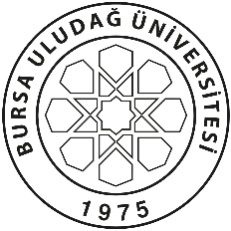 		              BURSA ULUDAĞ ÜNİVERSİTESİ               YENİŞEHİR İBRAHİM ORHAN MESLEK YÜKSEKOKULU ÖĞRENCİNİN  STAJ YAPILAN YERİN  STAJ TARİHLERİ  ÖNEMLİ NOT: Staja başlama tarihinden en az 20 gün önce kimlik fotokopisi ve Form 3: Zorunlu Staj Başvuru Formundan 3 nüsha halinde fotoğraf yapıştırılarak(3 nüshaya da fotoğraf yapıştırılacak), Yüksekokul Öğrenci İşleri Birimine PTT kargo ile gönderilecektir.   FotoğrafTC Kimlik No e-posta adresiAdı Soyadı Baba Adı  Öğrenci No  Anne Adı  Programı  Doğum Yeri  Cep Telefonu Doğum Tarihi  İkametgâh Adresi Adı  İMZA- KAŞE Yetkilinin Adı Soyadı İMZA- KAŞE Görevi  İMZA- KAŞE Tarih  İMZA- KAŞE Başlama Tarihi  Bitiş Tarihi Staj Süresi   ………… İş günü  ………… İş günü  ………… İş günü  Staj Yapılan Günler  Pazartesi Pazartesi Salı Çarşamba Perşembe Perşembe Cuma Cumartesi 01 Ocak-14 Ocak …………. İş Günü 01 Ocak-14 Ocak …………. İş Günü 15 Ocak- 14 Şubat …………. İş Günü 15 Ocak- 14 Şubat …………. İş Günü 15 Şubat- 14 Mart …………. İş günü 15 Şubat- 14 Mart …………. İş günü 15 Şubat- 14 Mart …………. İş günü 15 Mart-14 Nisan …………. İş Günü 15 Mart-14 Nisan …………. İş Günü 15 Nisan-14 Mayıs …………. İş günü 15 Nisan-14 Mayıs …………. İş günü 15 Mayıs- 14 Haziran …………. İş günü 15 Mayıs- 14 Haziran …………. İş günü 15 Haziran- 14 Temmuz …………. İş günü 15 Haziran- 14 Temmuz …………. İş günü 15 Temmuz-14 Ağustos …………. İş günü 15 Temmuz-14 Ağustos …………. İş günü 15 Temmuz-14 Ağustos …………. İş günü 15 Ağustos-14 Eylül …………. İş günü 15 Ağustos-14 Eylül …………. İş günü 15 Eylül- 14 Ekim …………. İş günü 15 Eylül- 14 Ekim …………. İş günü 15 Ekim-14 Kasım …………. İş günü 15 Ekim-14 Kasım …………. İş günü 15 Kasım-14 Aralık …………. İş günü 15 Kasım-14 Aralık …………. İş günü 15 Aralık-31 Aralık …………. İş günü 15 Aralık-31 Aralık …………. İş günü 15 Aralık-31 Aralık …………. İş günü ÖĞRENCİNİN İMZASI  STAJ KOMİSYON ONAYI  YÜKSEKOKUL ONAYI  Tarih:  Tarih: Tarih: 